Mathology Grade 2 Correlation – Alberta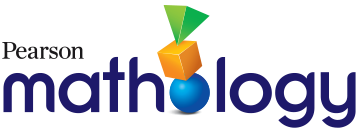 Number Cluster 6: Conceptualizing Addition and SubtractionOrganizing Idea: Number: Quantity is measured with numbers that enable counting, labelling, comparing, and operating.Guiding Question: How can quantity contribute to a sense of number?Learning Outcome: Students analyze quantity to 1000.Guiding Question: How can quantity contribute to a sense of number?Learning Outcome: Students analyze quantity to 1000.Guiding Question: How can quantity contribute to a sense of number?Learning Outcome: Students analyze quantity to 1000.Guiding Question: How can quantity contribute to a sense of number?Learning Outcome: Students analyze quantity to 1000.Guiding Question: How can quantity contribute to a sense of number?Learning Outcome: Students analyze quantity to 1000.KnowledgeUnderstandingSkills & ProceduresGrade 2 MathologyMathology Little BooksA quantity can be skip counted in various ways according to context.Quantities of money can be skip counted in amounts that are represented by coins and bills (denominations).A quantity can be interpreted as a composition of groups.Decompose quantities into groups of 100s, 10s, and 1s.Number Cluster 6: Conceptualizing Addition and Subtraction25: Visualizing 100 with Groups of 10Family Fun DayThe Great Dogsled RaceWays to CountGuiding Question: How can addition and subtraction be interpreted?Learning Outcome: Students investigate addition and subtraction within 100.Guiding Question: How can addition and subtraction be interpreted?Learning Outcome: Students investigate addition and subtraction within 100.Guiding Question: How can addition and subtraction be interpreted?Learning Outcome: Students investigate addition and subtraction within 100.Guiding Question: How can addition and subtraction be interpreted?Learning Outcome: Students investigate addition and subtraction within 100.Guiding Question: How can addition and subtraction be interpreted?Learning Outcome: Students investigate addition and subtraction within 100.KnowledgeUnderstandingSkills & ProceduresGrade 2 MathologyMathology Little BooksThe order in which more than two numbers are added does not affect the sum (associative property).A sum can be composed in multiple ways.Visualize 100 as a composition of multiples of 10 in various ways.Number Cluster 6: Conceptualizing Addition and Subtraction25: Visualizing 100 with Groups of 10Family Fun DayThe Great Dogsled RaceWays to CountThe order in which more than two numbers are added does not affect the sum (associative property).A sum can be composed in multiple ways.Compose a sum in multiple ways, including with more than two addends.Number Cluster 6: Conceptualizing Addition and Subtraction26: Exploring Properties27: Exploring the Associative PropertyPaddling the RiverFamily Fun DayA Class Full of ProjectsKokum’s BannockThe Money JarFamiliar addition and subtraction number facts facilitate addition and subtraction strategies.Addition and subtraction strategies for two-digit numbers include making multiples of ten and using doubles.Addition and subtraction can represent the sum or difference of countable quantities or measurable lengths. Solve problems using addition and subtraction of countable quantities or measurable lengths.Number Cluster 6: Conceptualizing Addition and Subtraction27: Exploring the Associative Property28: Solving Problems 1 29: Solving Problems 2 30: Solving Problems 331: Solving Problems 432: ConsolidationNumber Math Every Day6: What Math Do You See?6: What Could the Story Be?Number Intervention7: Adding and Subtracting to 208: Solving Story ProblemsArray’s Bakery The Great Dogsled RaceThe Money JarFamily Fun Day